Certificate of CompletionThis Acknowledges ThatHas Successfully Completed The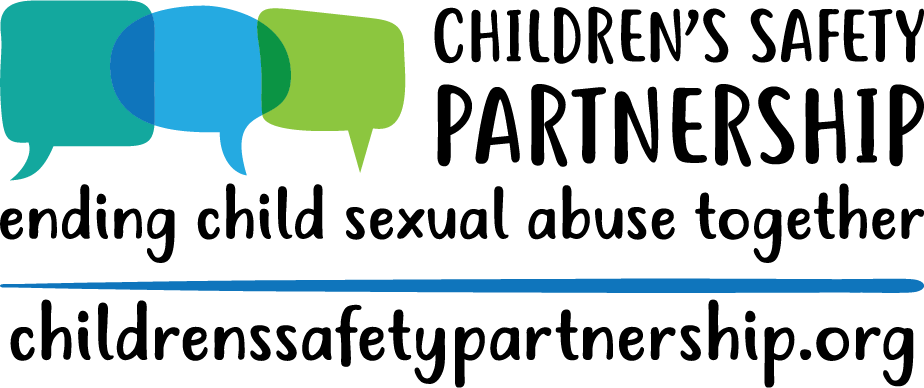 